附件2：南方电网澜湄国际能源有限责任公司公开选聘岗位报名表说明：本表必须由本人如实填写，请勿删减表格信息。（注：模板内容供参考，范例员工信息纯属虚构，投递简历时请删掉。）姓名姓名姓名张三张三张三张三张三性别性别性别性别性别男男男民族民族民族汉族汉族汉族汉族汉族汉族相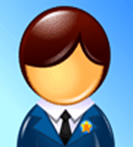 片相片身份证号身份证号身份证号8452451652xxxxxxxx8452451652xxxxxxxx8452451652xxxxxxxx8452451652xxxxxxxx8452451652xxxxxxxx8452451652xxxxxxxx8452451652xxxxxxxx8452451652xxxxxxxx8452451652xxxxxxxx8452451652xxxxxxxx8452451652xxxxxxxx8452451652xxxxxxxx8452451652xxxxxxxx8452451652xxxxxxxx8452451652xxxxxxxx8452451652xxxxxxxx8452451652xxxxxxxx8452451652xxxxxxxx8452451652xxxxxxxx8452451652xxxxxxxx8452451652xxxxxxxx8452451652xxxxxxxx相片相片出生年月出生年月出生年月1982.051982.051982.051982.051982.05婚姻状况婚姻状况婚姻状况婚姻状况婚姻状况已婚已婚已婚文化程度文化程度文化程度硕士 硕士 硕士 硕士 硕士 硕士 相片相片政治面貌政治面貌政治面貌中共党员中共党员中共党员中共党员中共党员中共党员中共党员中共党员中共党员中共党员入党时间入党时间入党时间2005.032005.032005.032005.032005.032005.032005.032005.032005.03相片相片籍贯籍贯籍贯湖南长沙湖南长沙湖南长沙湖南长沙出生地出生地出生地出生地出生地出生地湖北武汉湖北武汉湖北武汉常驻城市住址常驻城市住址常驻城市住址常驻城市住址常驻城市住址广东广州荔湾区xxx小区xx栋xx房广东广州荔湾区xxx小区xx栋xx房广东广州荔湾区xxx小区xx栋xx房广东广州荔湾区xxx小区xx栋xx房广东广州荔湾区xxx小区xx栋xx房广东广州荔湾区xxx小区xx栋xx房全日制学历全日制学历毕业院校及专业毕业院校及专业毕业院校及专业毕业院校及专业毕业院校及专业毕业院校及专业华南理工大学电气工程及其自动化华南理工大学电气工程及其自动化华南理工大学电气工程及其自动化华南理工大学电气工程及其自动化华南理工大学电气工程及其自动化华南理工大学电气工程及其自动化华南理工大学电气工程及其自动化华南理工大学电气工程及其自动化华南理工大学电气工程及其自动化华南理工大学电气工程及其自动化华南理工大学电气工程及其自动化华南理工大学电气工程及其自动化学历、学位学历、学位学历、学位大学本科、工学学士大学本科、工学学士大学本科、工学学士大学本科、工学学士在职学历在职学历毕业院校及专业毕业院校及专业毕业院校及专业毕业院校及专业毕业院校及专业毕业院校及专业中山大学工商管理中山大学工商管理中山大学工商管理中山大学工商管理中山大学工商管理中山大学工商管理中山大学工商管理中山大学工商管理中山大学工商管理中山大学工商管理中山大学工商管理中山大学工商管理学历、学位学历、学位学历、学位硕士研究生、管理学硕士硕士研究生、管理学硕士硕士研究生、管理学硕士硕士研究生、管理学硕士专业技术资格专业技术资格专业技术资格专业技术资格专业技术资格专业技术资格专业技术资格专业技术资格专业技术资格专业技术资格专业技术资格工程师/经济师工程师/经济师工程师/经济师工程师/经济师工程师/经济师工程师/经济师工程师/经济师工程师/经济师工程师/经济师工程师/经济师工程师/经济师工程师/经济师工程师/经济师工程师/经济师工程师/经济师工程师/经济师外语语种及水平外语语种及水平外语语种及水平外语语种及水平外语语种及水平外语语种及水平外语语种及水平外语语种及水平外语语种及水平外语语种及水平外语语种及水平公共英语六级 职称英语A级公共英语六级 职称英语A级公共英语六级 职称英语A级公共英语六级 职称英语A级公共英语六级 职称英语A级公共英语六级 职称英语A级公共英语六级 职称英语A级计算机水平计算机水平计算机水平计算机水平计算机水平计算机水平计算机水平计算机水平全国计算机二级专业特长专业特长专业特长专业特长专业特长专业特长专业特长专业特长专业特长专业特长专业特长编写文稿、数据挖掘……编写文稿、数据挖掘……编写文稿、数据挖掘……编写文稿、数据挖掘……编写文稿、数据挖掘……编写文稿、数据挖掘……编写文稿、数据挖掘……编写文稿、数据挖掘……编写文稿、数据挖掘……编写文稿、数据挖掘……编写文稿、数据挖掘……编写文稿、数据挖掘……编写文稿、数据挖掘……编写文稿、数据挖掘……编写文稿、数据挖掘……编写文稿、数据挖掘……现工作单位、部门及岗位现工作单位、部门及岗位现工作单位、部门及岗位现工作单位、部门及岗位现工作单位、部门及岗位现工作单位、部门及岗位现工作单位、部门及岗位现工作单位、部门及岗位现工作单位、部门及岗位XX公司生产设备管理部主管XX公司生产设备管理部主管XX公司生产设备管理部主管XX公司生产设备管理部主管XX公司生产设备管理部主管XX公司生产设备管理部主管XX公司生产设备管理部主管XX公司生产设备管理部主管XX公司生产设备管理部主管XX公司生产设备管理部主管XX公司生产设备管理部主管XX公司生产设备管理部主管XX公司生产设备管理部主管XX公司生产设备管理部主管XX公司生产设备管理部主管XX公司生产设备管理部主管XX公司生产设备管理部主管XX公司生产设备管理部主管应聘单位、部门及岗位应聘单位、部门及岗位应聘单位、部门及岗位应聘单位、部门及岗位应聘单位、部门及岗位应聘单位、部门及岗位应聘单位、部门及岗位应聘单位、部门及岗位应聘单位、部门及岗位XX分公司XX部XX岗XX分公司XX部XX岗XX分公司XX部XX岗XX分公司XX部XX岗XX分公司XX部XX岗XX分公司XX部XX岗XX分公司XX部XX岗XX分公司XX部XX岗XX分公司XX部XX岗XX分公司XX部XX岗XX分公司XX部XX岗XX分公司XX部XX岗XX分公司XX部XX岗XX分公司XX部XX岗XX分公司XX部XX岗XX分公司XX部XX岗XX分公司XX部XX岗XX分公司XX部XX岗意向薪酬区间（税前年薪）意向薪酬区间（税前年薪）意向薪酬区间（税前年薪）意向薪酬区间（税前年薪）意向薪酬区间（税前年薪）意向薪酬区间（税前年薪）意向薪酬区间（税前年薪）意向薪酬区间（税前年薪）意向薪酬区间（税前年薪）XX—XX万XX—XX万XX—XX万XX—XX万XX—XX万XX—XX万XX—XX万XX—XX万XX—XX万XX—XX万XX—XX万XX—XX万XX—XX万XX—XX万XX—XX万XX—XX万XX—XX万XX—XX万从何种渠道获知选聘信息从何种渠道获知选聘信息从何种渠道获知选聘信息从何种渠道获知选聘信息从何种渠道获知选聘信息从何种渠道获知选聘信息从何种渠道获知选聘信息从何种渠道获知选聘信息从何种渠道获知选聘信息南方电网公司招聘官网/XX公司微信公众号等南方电网公司招聘官网/XX公司微信公众号等南方电网公司招聘官网/XX公司微信公众号等南方电网公司招聘官网/XX公司微信公众号等南方电网公司招聘官网/XX公司微信公众号等南方电网公司招聘官网/XX公司微信公众号等南方电网公司招聘官网/XX公司微信公众号等南方电网公司招聘官网/XX公司微信公众号等南方电网公司招聘官网/XX公司微信公众号等南方电网公司招聘官网/XX公司微信公众号等南方电网公司招聘官网/XX公司微信公众号等南方电网公司招聘官网/XX公司微信公众号等南方电网公司招聘官网/XX公司微信公众号等南方电网公司招聘官网/XX公司微信公众号等南方电网公司招聘官网/XX公司微信公众号等南方电网公司招聘官网/XX公司微信公众号等南方电网公司招聘官网/XX公司微信公众号等南方电网公司招聘官网/XX公司微信公众号等手机手机手机手机手机手机手机手机手机1387788XXXX1387788XXXX1387788XXXX1387788XXXX1387788XXXX1387788XXXX电子邮箱电子邮箱电子邮箱电子邮箱电子邮箱电子邮箱XXX＠163.comXXX＠163.comXXX＠163.comXXX＠163.comXXX＠163.comXXX＠163.com微信号微信号微信号微信号微信号微信号微信号微信号微信号1866563XXX1866563XXX1866563XXX1866563XXX1866563XXX1866563XXX电子邮箱电子邮箱电子邮箱电子邮箱电子邮箱电子邮箱XXX＠163.comXXX＠163.comXXX＠163.comXXX＠163.comXXX＠163.comXXX＠163.com是否符合亲属回避要求（要求见公告）是否符合亲属回避要求（要求见公告）是否符合亲属回避要求（要求见公告）是否符合亲属回避要求（要求见公告）是否符合亲属回避要求（要求见公告）是否符合亲属回避要求（要求见公告）是否符合亲属回避要求（要求见公告）是否符合亲属回避要求（要求见公告）是否符合亲属回避要求（要求见公告）是否符合亲属回避要求（要求见公告）是否符合亲属回避要求（要求见公告）是否符合亲属回避要求（要求见公告）是否符合亲属回避要求（要求见公告）是否符合亲属回避要求（要求见公告）是否符合亲属回避要求（要求见公告）是否符合亲属回避要求（要求见公告）是否符合亲属回避要求（要求见公告）是否符合亲属回避要求（要求见公告）是否符合亲属回避要求（要求见公告）是否符合亲属回避要求（要求见公告）是否符合亲属回避要求（要求见公告）是/否是/否是/否是/否是/否是/否主要教育经历（从高中填起）主要教育经历（从高中填起）主要教育经历（从高中填起）主要教育经历（从高中填起）主要教育经历（从高中填起）主要教育经历（从高中填起）主要教育经历（从高中填起）主要教育经历（从高中填起）主要教育经历（从高中填起）主要教育经历（从高中填起）主要教育经历（从高中填起）主要教育经历（从高中填起）主要教育经历（从高中填起）主要教育经历（从高中填起）主要教育经历（从高中填起）主要教育经历（从高中填起）主要教育经历（从高中填起）主要教育经历（从高中填起）主要教育经历（从高中填起）主要教育经历（从高中填起）主要教育经历（从高中填起）主要教育经历（从高中填起）主要教育经历（从高中填起）主要教育经历（从高中填起）主要教育经历（从高中填起）主要教育经历（从高中填起）主要教育经历（从高中填起）起止时间起止时间起止时间起止时间毕业院校毕业院校毕业院校毕业院校毕业院校毕业院校毕业院校毕业院校所学专业所学专业所学专业所学专业所学专业所学专业所学专业学历、学位学历、学位学历、学位学历、学位学历、学位学历、学位学历、学位学习方式200x年x月-201x年x月200x年x月-201x年x月200x年x月-201x年x月200x年x月-201x年x月Xxx中学Xxx中学Xxx中学Xxx中学Xxx中学Xxx中学Xxx中学Xxx中学\\\\\\\\\\\\\\\2009年9月-2013年7月2009年9月-2013年7月2009年9月-2013年7月2009年9月-2013年7月华南理工大学华南理工大学华南理工大学华南理工大学华南理工大学华南理工大学华南理工大学华南理工大学电气工程及其自动化电气工程及其自动化电气工程及其自动化电气工程及其自动化电气工程及其自动化电气工程及其自动化电气工程及其自动化大学本科工学学士大学本科工学学士大学本科工学学士大学本科工学学士大学本科工学学士大学本科工学学士大学本科工学学士全日制2014年9月-2017年7月2014年9月-2017年7月2014年9月-2017年7月2014年9月-2017年7月中山大学中山大学中山大学中山大学中山大学中山大学中山大学中山大学计算机计算机计算机计算机计算机计算机计算机工学硕士工学硕士工学硕士工学硕士工学硕士工学硕士工学硕士在职主要工作经历（从全职工作填起）主要工作经历（从全职工作填起）主要工作经历（从全职工作填起）主要工作经历（从全职工作填起）主要工作经历（从全职工作填起）主要工作经历（从全职工作填起）主要工作经历（从全职工作填起）主要工作经历（从全职工作填起）主要工作经历（从全职工作填起）主要工作经历（从全职工作填起）主要工作经历（从全职工作填起）主要工作经历（从全职工作填起）主要工作经历（从全职工作填起）主要工作经历（从全职工作填起）主要工作经历（从全职工作填起）主要工作经历（从全职工作填起）主要工作经历（从全职工作填起）主要工作经历（从全职工作填起）主要工作经历（从全职工作填起）主要工作经历（从全职工作填起）主要工作经历（从全职工作填起）主要工作经历（从全职工作填起）主要工作经历（从全职工作填起）主要工作经历（从全职工作填起）主要工作经历（从全职工作填起）主要工作经历（从全职工作填起）主要工作经历（从全职工作填起）工作时间工作时间工作时间工作时间工作时间工作时间工作单位工作单位工作单位工作单位工作单位工作单位工作单位工作单位工作单位工作单位工作单位所在部门所在部门所在部门所在部门所在部门所在部门所在部门所在部门所在部门职务2005年7月-2008年9月2005年7月-2008年9月2005年7月-2008年9月2005年7月-2008年9月2005年7月-2008年9月2005年7月-2008年9月x公司xx公司xx公司xx公司xx公司xx公司xx公司xx公司xx公司xx公司xx公司xxxxxxxxxxxxxxxxxxx技术员2008年10月-2010年6月2008年10月-2010年6月2008年10月-2010年6月2008年10月-2010年6月2008年10月-2010年6月2008年10月-2010年6月x公司xx公司xx公司xx公司xx公司xx公司xx公司xx公司xx公司xx公司xx公司xxxxxxxxxxxxxxxxxxx副班长2010年7月-2013年2月2010年7月-2013年2月2010年7月-2013年2月2010年7月-2013年2月2010年7月-2013年2月2010年7月-2013年2月x公司xx公司xx公司xx公司xx公司xx公司xx公司xx公司xx公司xx公司xx公司xxxxxxxxxxxxxxxxxxx专责2013年3月至今2013年3月至今2013年3月至今2013年3月至今2013年3月至今2013年3月至今x公司xx公司xx公司xx公司xx公司xx公司xx公司xx公司xx公司xx公司xx公司xxxxxxxxxxxxxxxxxxx主管近三年年度绩效考核结果近三年年度绩效考核结果近三年年度绩效考核结果近三年年度绩效考核结果近三年年度绩效考核结果近三年年度绩效考核结果近三年年度绩效考核结果近三年年度绩效考核结果近三年年度绩效考核结果近三年年度绩效考核结果近三年年度绩效考核结果近三年年度绩效考核结果近三年年度绩效考核结果近三年年度绩效考核结果近三年年度绩效考核结果近三年年度绩效考核结果近三年年度绩效考核结果近三年年度绩效考核结果近三年年度绩效考核结果近三年年度绩效考核结果近三年年度绩效考核结果近三年年度绩效考核结果近三年年度绩效考核结果近三年年度绩效考核结果近三年年度绩效考核结果近三年年度绩效考核结果近三年年度绩效考核结果202120212021202120212021202120212021202120222022202220222022202220222022202220222022202220232023202320232023AAAAAAAAAABBBBBBBBBBBBAAAAA家庭主要成员情况家庭主要成员情况家庭主要成员情况家庭主要成员情况家庭主要成员情况家庭主要成员情况家庭主要成员情况家庭主要成员情况家庭主要成员情况家庭主要成员情况家庭主要成员情况家庭主要成员情况家庭主要成员情况家庭主要成员情况家庭主要成员情况家庭主要成员情况家庭主要成员情况家庭主要成员情况家庭主要成员情况家庭主要成员情况家庭主要成员情况家庭主要成员情况家庭主要成员情况家庭主要成员情况家庭主要成员情况家庭主要成员情况家庭主要成员情况关系姓名姓名姓名姓名姓名工作单位及职务工作单位及职务工作单位及职务工作单位及职务工作单位及职务工作单位及职务工作单位及职务工作单位及职务工作单位及职务工作单位及职务工作单位及职务工作单位及职务工作单位及职务工作单位及职务工作单位及职务工作单位及职务工作单位及职务工作单位及职务工作单位及职务工作单位及职务政治面貌父子张一张一张一张一张一原广西南宁市工程机械厂工人，现已故原广西南宁市工程机械厂工人，现已故原广西南宁市工程机械厂工人，现已故原广西南宁市工程机械厂工人，现已故原广西南宁市工程机械厂工人，现已故原广西南宁市工程机械厂工人，现已故原广西南宁市工程机械厂工人，现已故原广西南宁市工程机械厂工人，现已故原广西南宁市工程机械厂工人，现已故原广西南宁市工程机械厂工人，现已故原广西南宁市工程机械厂工人，现已故原广西南宁市工程机械厂工人，现已故原广西南宁市工程机械厂工人，现已故原广西南宁市工程机械厂工人，现已故原广西南宁市工程机械厂工人，现已故原广西南宁市工程机械厂工人，现已故原广西南宁市工程机械厂工人，现已故原广西南宁市工程机械厂工人，现已故原广西南宁市工程机械厂工人，现已故原广西南宁市工程机械厂工人，现已故中共党员母子王五王五王五王五王五原广西南宁市第一中学教师，现已退休原广西南宁市第一中学教师，现已退休原广西南宁市第一中学教师，现已退休原广西南宁市第一中学教师，现已退休原广西南宁市第一中学教师，现已退休原广西南宁市第一中学教师，现已退休原广西南宁市第一中学教师，现已退休原广西南宁市第一中学教师，现已退休原广西南宁市第一中学教师，现已退休原广西南宁市第一中学教师，现已退休原广西南宁市第一中学教师，现已退休原广西南宁市第一中学教师，现已退休原广西南宁市第一中学教师，现已退休原广西南宁市第一中学教师，现已退休原广西南宁市第一中学教师，现已退休原广西南宁市第一中学教师，现已退休原广西南宁市第一中学教师，现已退休原广西南宁市第一中学教师，现已退休原广西南宁市第一中学教师，现已退休原广西南宁市第一中学教师，现已退休中共党员夫妻李四李四李四李四李四广西南宁市人民医院医生广西南宁市人民医院医生广西南宁市人民医院医生广西南宁市人民医院医生广西南宁市人民医院医生广西南宁市人民医院医生广西南宁市人民医院医生广西南宁市人民医院医生广西南宁市人民医院医生广西南宁市人民医院医生广西南宁市人民医院医生广西南宁市人民医院医生广西南宁市人民医院医生广西南宁市人民医院医生广西南宁市人民医院医生广西南宁市人民医院医生广西南宁市人民医院医生广西南宁市人民医院医生广西南宁市人民医院医生广西南宁市人民医院医生群众翁婿陈六陈六陈六陈六陈六广西桂林市兴安县大桐村原籍务农广西桂林市兴安县大桐村原籍务农广西桂林市兴安县大桐村原籍务农广西桂林市兴安县大桐村原籍务农广西桂林市兴安县大桐村原籍务农广西桂林市兴安县大桐村原籍务农广西桂林市兴安县大桐村原籍务农广西桂林市兴安县大桐村原籍务农广西桂林市兴安县大桐村原籍务农广西桂林市兴安县大桐村原籍务农广西桂林市兴安县大桐村原籍务农广西桂林市兴安县大桐村原籍务农广西桂林市兴安县大桐村原籍务农广西桂林市兴安县大桐村原籍务农广西桂林市兴安县大桐村原籍务农广西桂林市兴安县大桐村原籍务农广西桂林市兴安县大桐村原籍务农广西桂林市兴安县大桐村原籍务农广西桂林市兴安县大桐村原籍务农广西桂林市兴安县大桐村原籍务农群众妪婿黄七黄七黄七黄七黄七广西桂林市兴安县大桐村原籍家务广西桂林市兴安县大桐村原籍家务广西桂林市兴安县大桐村原籍家务广西桂林市兴安县大桐村原籍家务广西桂林市兴安县大桐村原籍家务广西桂林市兴安县大桐村原籍家务广西桂林市兴安县大桐村原籍家务广西桂林市兴安县大桐村原籍家务广西桂林市兴安县大桐村原籍家务广西桂林市兴安县大桐村原籍家务广西桂林市兴安县大桐村原籍家务广西桂林市兴安县大桐村原籍家务广西桂林市兴安县大桐村原籍家务广西桂林市兴安县大桐村原籍家务广西桂林市兴安县大桐村原籍家务广西桂林市兴安县大桐村原籍家务广西桂林市兴安县大桐村原籍家务广西桂林市兴安县大桐村原籍家务广西桂林市兴安县大桐村原籍家务广西桂林市兴安县大桐村原籍家务群众父子张九张九张九张九张九广西南宁市幼儿园学生广西南宁市幼儿园学生广西南宁市幼儿园学生广西南宁市幼儿园学生广西南宁市幼儿园学生广西南宁市幼儿园学生广西南宁市幼儿园学生广西南宁市幼儿园学生广西南宁市幼儿园学生广西南宁市幼儿园学生广西南宁市幼儿园学生广西南宁市幼儿园学生广西南宁市幼儿园学生广西南宁市幼儿园学生广西南宁市幼儿园学生广西南宁市幼儿园学生广西南宁市幼儿园学生广西南宁市幼儿园学生广西南宁市幼儿园学生广西南宁市幼儿园学生群众所获证书所获证书所获证书所获证书所获证书所获证书所获证书所获证书所获证书所获证书所获证书所获证书所获证书所获证书所获证书所获证书所获证书所获证书所获证书所获证书所获证书所获证书所获证书所获证书所获证书所获证书所获证书名称名称名称名称名称名称获取时间获取时间获取时间获取时间获取时间获取时间获取时间获取时间获取时间获取时间获取时间颁发单位（部门）颁发单位（部门）颁发单位（部门）颁发单位（部门）颁发单位（部门）颁发单位（部门）颁发单位（部门）颁发单位（部门）颁发单位（部门）颁发单位（部门）中级工程师中级工程师中级工程师中级工程师中级工程师中级工程师2016年12月2016年12月2016年12月2016年12月2016年12月2016年12月2016年12月2016年12月2016年12月2016年12月2016年12月广东省人力资源和社会保障厅广东省人力资源和社会保障厅广东省人力资源和社会保障厅广东省人力资源和社会保障厅广东省人力资源和社会保障厅广东省人力资源和社会保障厅广东省人力资源和社会保障厅广东省人力资源和社会保障厅广东省人力资源和社会保障厅广东省人力资源和社会保障厅系统分析师系统分析师系统分析师系统分析师系统分析师系统分析师2017年2月2017年2月2017年2月2017年2月2017年2月2017年2月2017年2月2017年2月2017年2月2017年2月2017年2月广东省人力资源和社会保障厅广东省人力资源和社会保障厅广东省人力资源和社会保障厅广东省人力资源和社会保障厅广东省人力资源和社会保障厅广东省人力资源和社会保障厅广东省人力资源和社会保障厅广东省人力资源和社会保障厅广东省人力资源和社会保障厅广东省人力资源和社会保障厅所获奖励所获奖励所获奖励所获奖励所获奖励所获奖励所获奖励所获奖励所获奖励所获奖励所获奖励所获奖励所获奖励所获奖励所获奖励所获奖励所获奖励所获奖励所获奖励所获奖励所获奖励所获奖励所获奖励所获奖励所获奖励所获奖励所获奖励奖励名称奖励名称奖励名称奖励名称奖励名称奖励名称奖励名称奖励名称奖励名称奖励名称授予时间授予时间授予时间授予时间授予时间授予时间授予时间授予时间授予时间授予时间授予时间授予时间授予单位授予单位授予单位授予单位授予单位x科技进步三等奖x科技进步三等奖x科技进步三等奖x科技进步三等奖x科技进步三等奖x科技进步三等奖x科技进步三等奖x科技进步三等奖x科技进步三等奖x科技进步三等奖2016年11月2016年11月2016年11月2016年11月2016年11月2016年11月2016年11月2016年11月2016年11月2016年11月2016年11月2016年11月xx公司/xx省xx厅xx公司/xx省xx厅xx公司/xx省xx厅xx公司/xx省xx厅xx公司/xx省xx厅发表论文发表论文发表论文发表论文发表论文发表论文发表论文发表论文发表论文发表论文发表论文发表论文发表论文发表论文发表论文发表论文发表论文发表论文发表论文发表论文发表论文发表论文发表论文发表论文发表论文发表论文发表论文论文题目论文题目论文题目论文题目论文题目论文题目论文题目论文题目论文题目论文题目刊物与刊号刊物与刊号刊物与刊号刊物与刊号刊物与刊号刊物与刊号刊物与刊号刊物与刊号刊物与刊号刊物与刊号刊物与刊号刊物与刊号发表时间发表时间作者排序作者排序作者排序电力系统保护与控制电力系统保护与控制电力系统保护与控制电力系统保护与控制电力系统保护与控制电力系统保护与控制电力系统保护与控制电力系统保护与控制电力系统保护与控制电力系统保护与控制电力安全技CN32—XXXX/TM电力安全技CN32—XXXX/TM电力安全技CN32—XXXX/TM电力安全技CN32—XXXX/TM电力安全技CN32—XXXX/TM电力安全技CN32—XXXX/TM电力安全技CN32—XXXX/TM电力安全技CN32—XXXX/TM电力安全技CN32—XXXX/TM电力安全技CN32—XXXX/TM电力安全技CN32—XXXX/TM电力安全技CN32—XXXX/TM2011年11月2011年11月第一作者第一作者第一作者其他成果其他成果其他成果其他成果其他成果其他成果其他成果其他成果其他成果其他成果其他成果其他成果其他成果其他成果其他成果其他成果其他成果其他成果其他成果其他成果其他成果其他成果其他成果其他成果其他成果其他成果其他成果时间时间时间时间时间成果名称成果名称成果名称成果名称成果名称成果名称成果名称成果名称成果名称成果简介成果简介成果简介成果简介成果简介成果简介成果简介成果简介成果简介成果简介成果简介成果简介成果简介主要工作业绩（1000字以内）主要工作业绩（1000字以内）主要工作业绩（1000字以内）主要工作业绩（1000字以内）主要工作业绩（1000字以内）主要工作业绩（1000字以内）主要工作业绩（1000字以内）主要工作业绩（1000字以内）主要工作业绩（1000字以内）主要工作业绩（1000字以内）主要工作业绩（1000字以内）主要工作业绩（1000字以内）主要工作业绩（1000字以内）主要工作业绩（1000字以内）主要工作业绩（1000字以内）主要工作业绩（1000字以内）主要工作业绩（1000字以内）主要工作业绩（1000字以内）主要工作业绩（1000字以内）主要工作业绩（1000字以内）主要工作业绩（1000字以内）主要工作业绩（1000字以内）主要工作业绩（1000字以内）主要工作业绩（1000字以内）主要工作业绩（1000字以内）主要工作业绩（1000字以内）主要工作业绩（1000字以内）本人自参加工作以来，主要参与完成了……本人自参加工作以来，主要参与完成了……本人自参加工作以来，主要参与完成了……本人自参加工作以来，主要参与完成了……本人自参加工作以来，主要参与完成了……本人自参加工作以来，主要参与完成了……本人自参加工作以来，主要参与完成了……本人自参加工作以来，主要参与完成了……本人自参加工作以来，主要参与完成了……本人自参加工作以来，主要参与完成了……本人自参加工作以来，主要参与完成了……本人自参加工作以来，主要参与完成了……本人自参加工作以来，主要参与完成了……本人自参加工作以来，主要参与完成了……本人自参加工作以来，主要参与完成了……本人自参加工作以来，主要参与完成了……本人自参加工作以来，主要参与完成了……本人自参加工作以来，主要参与完成了……本人自参加工作以来，主要参与完成了……本人自参加工作以来，主要参与完成了……本人自参加工作以来，主要参与完成了……本人自参加工作以来，主要参与完成了……本人自参加工作以来，主要参与完成了……本人自参加工作以来，主要参与完成了……本人自参加工作以来，主要参与完成了……本人自参加工作以来，主要参与完成了……本人自参加工作以来，主要参与完成了……任职设想（500字以内）任职设想（500字以内）任职设想（500字以内）任职设想（500字以内）任职设想（500字以内）任职设想（500字以内）任职设想（500字以内）任职设想（500字以内）任职设想（500字以内）任职设想（500字以内）任职设想（500字以内）任职设想（500字以内）任职设想（500字以内）任职设想（500字以内）任职设想（500字以内）任职设想（500字以内）任职设想（500字以内）任职设想（500字以内）任职设想（500字以内）任职设想（500字以内）任职设想（500字以内）任职设想（500字以内）任职设想（500字以内）任职设想（500字以内）任职设想（500字以内）任职设想（500字以内）任职设想（500字以内）自我评价（300字以内）自我评价（300字以内）自我评价（300字以内）自我评价（300字以内）自我评价（300字以内）自我评价（300字以内）自我评价（300字以内）自我评价（300字以内）自我评价（300字以内）自我评价（300字以内）自我评价（300字以内）自我评价（300字以内）自我评价（300字以内）自我评价（300字以内）自我评价（300字以内）自我评价（300字以内）自我评价（300字以内）自我评价（300字以内）自我评价（300字以内）自我评价（300字以内）自我评价（300字以内）自我评价（300字以内）自我评价（300字以内）自我评价（300字以内）自我评价（300字以内）自我评价（300字以内）自我评价（300字以内）针对本人的优点、不足、性格、爱好等方面进行介绍针对本人的优点、不足、性格、爱好等方面进行介绍针对本人的优点、不足、性格、爱好等方面进行介绍针对本人的优点、不足、性格、爱好等方面进行介绍针对本人的优点、不足、性格、爱好等方面进行介绍针对本人的优点、不足、性格、爱好等方面进行介绍针对本人的优点、不足、性格、爱好等方面进行介绍针对本人的优点、不足、性格、爱好等方面进行介绍针对本人的优点、不足、性格、爱好等方面进行介绍针对本人的优点、不足、性格、爱好等方面进行介绍针对本人的优点、不足、性格、爱好等方面进行介绍针对本人的优点、不足、性格、爱好等方面进行介绍针对本人的优点、不足、性格、爱好等方面进行介绍针对本人的优点、不足、性格、爱好等方面进行介绍针对本人的优点、不足、性格、爱好等方面进行介绍针对本人的优点、不足、性格、爱好等方面进行介绍针对本人的优点、不足、性格、爱好等方面进行介绍针对本人的优点、不足、性格、爱好等方面进行介绍针对本人的优点、不足、性格、爱好等方面进行介绍针对本人的优点、不足、性格、爱好等方面进行介绍针对本人的优点、不足、性格、爱好等方面进行介绍针对本人的优点、不足、性格、爱好等方面进行介绍针对本人的优点、不足、性格、爱好等方面进行介绍针对本人的优点、不足、性格、爱好等方面进行介绍针对本人的优点、不足、性格、爱好等方面进行介绍针对本人的优点、不足、性格、爱好等方面进行介绍针对本人的优点、不足、性格、爱好等方面进行介绍